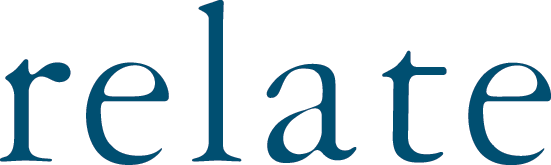    					   Northern IrelandSessional CounsellorJOB DESCRIPTIONJOB TITLE:		Sessional CounsellorPLACE OF WORK:		Across NIACCOUNTABILITY:		Professional Services ManagerTherapeutic Service DeliveryTo comprehensively assess the needs of clientsDeliver face to face safe and confidential counselling sessions on a flexible basis meeting the needs of the clients. Promote and manage effective communication with clients and related agencies whilst maintaining boundaries of confidentiality.Attend individual/group clinical supervision to support this service.To contribute to / work as a member of the therapeutic delivery Team Service QualityBe familiar with and comply with Health and Safety procedures and policy.  In the event of a serious risk, take immediate action to reduce this risk, informing line management.Comply with legislative frameworks relevant to the work.Ensure adherence to the Ethical Framework for good practice in counselling. Achieve the highest standards of safeguarding for families, children, young people and vulnerable adults who come into contact with our services.Maintain and ensure storage of records in accordance with Relate NI’s professional and confidential proceduresPromote equal opportunities in all areas of workImplement monitoring and evaluation systems and procedures to ascertain user/ stakeholder satisfaction and service impacts The Chief Executive on behalf of Relate NI may from time to time determine such other duties which are consistent with the post.Personal DevelopmentTo continue to participate in ongoing professional/ personal development opportunitiesTo attend a personal review and appraisal meetingTo keep abreast of new research, developments in practice and in the operating environment / social policy frameworkTERMS AND CONDITIONS OF SERVICESessional hours:		Counselling hours will be offered as determined by client need, availability and location Clinical Support:		Clinical Individual Supervision and Clinical Reflective Group Supervision will be delivered Salary: 		Payment per session actually delivered to clients.